Brief Bio-dataEducational Qualifications (Starting from Graduation onwards): Life Membership of Professional Societies:Details of professional training and research experience, specifying periodAdhoc research projects handled:As PI : 3  (University funded projects)Introduction, evaluation and selection of nut crops (Walnut, Almond and Pecan nut) for commercial cultivation in Doda district.Survey of Ambri apple variants in Doda district.Exploitation of natural variability of walnut for export related traits.Establishment and Evaluation of performance of low chilling cultivars of pear under dry land conditions of Jammu region.Evaluation of coloured cultivars of guava under Jammu Sub-Tropics.As Co PI : 3Remained co-PI in the NAIP project entitled “PHT and Horticultural related activities, trainings”(Funding agency, ICAR.)Introduction, evaluation and selection of stone crops (Peach, Plum, Apricot, Nectarine and Cherry) for commercial cultivation in Doda district.(University funded).AWARDSReceived Rising women of India Award for the year 2017 from Friendship Forum of India. NewDelhi. India.Received Bharat Excellence Award 2017 from Governor of Sikkim in National Conference on” Economic Growth and National Unity” held on 14th May 2017 at Friendship Forum, New Delhi.Received Chiranjit Parmar Distinguishing Publication Awards in Wild Fruits 2017 for ‘Theblackberry- An underutilized Himalayan fruit.Yak Publishing Channel, Jammu, J&K, India. SADHNA from Society for Advancement of Human and Nature. Dr YS Parmar University of Horticulture and Forestry. Nauni, Solan. 173230 H.P, India. email:sadhnahp2010@gmail.com in       2018.Received Fellow award (FSPR-2021 ) from society for plant research during national conference on recent innovations, trends and challenges in plant science and research (ritcpsr-2022) held at Tamil Nadu during 25-26 thMarch2022.Young Scientist Award in Fruit Science.2022 from Agro Environmental Development Society during 6th International on “Current Issues in Agricultural, Biological & Applied Sciences for Sustainable Development” held on 11-13 June 2022 at Kalimpong Science Centre, Deolo, Kalimpong, West Bengal, India.Mahima Outstanding Achievement award 2022 during the International conference on Existing Climate Change Scenario and its Arising Risks “ 21-22 October 2022 in at SKUAST-Jammu.List of publicationsSOME BEST RESEARCH PAPERSKour, K., Bakshi. P and Kher, R. 2007. Studies on micro propagation of roughlemon. Indian. J. Hort.64(4): 454-455.Kour, K., Bakshi, Pand Chahal, T.S.2008. In-vitro multiplication of roughlemon (citrus jambhiri Lush). Indian. J. Citriculture. 3(1):1-5.Kour, K., Bakshi P., Singh, S. K and Kher, R. 2009. Economics of in vitro andex vitro grown plantlets of Citrus Jambhri. Indian. J. Hort. 66 (3): 306-309.Bakshi, P.,Masoodi, F.A and Kour, K. 2009. Effect of pre storage heat treatment onpeach quality II. Processing and chemical characteristic. Indian. J. Hort.66(1): 126-128.Sharma, R. M., Kour, K., Singh, B., Yadav, S., Kotwal,   N., Rana, J. C and Anand, R. 2014. Selection and characterization of elite walnut (Juglansregia L.) clone from seedling origin trees in North Western Himalayan region of India.  Australian J. Crop Sci. 8(2):257-262.Sharma, R. M., Kour, K., Singh, B., Kotwal, N., Rana, J. C.,Sharma, N., Bandral, J.D and Jamwal, M .2014.Exploiting genetic diversity of walnut (Juglans regia) from Jammu region of India for export related traits. Indian Journal of Agricultural Sciences. 84(9):1040-1044.Sharma,R.M,Kour,K.,Bandral,J.D.,Singh,B.,Rana,J.CandJamwal,M.2016.Analysisand utilization of genetic diversity of Ambriapple (Malus x domestica)Borkh.) in Jammu region. Indian J. Hort.73 (1): 1-7.Singh, M., Jasrotia, A., Bakshi, P.,Wali, V.K., Kumar, R and Kour, K.2017. Effect of various storage conditions and calcium treatments on physic- Chemical properties of peach (Prunus persica) cv.Shan-e-Punjab. Indian .Journal of Agricultural Sciences.87 (6):796-800.Rani, S., Sharma, A., Wali, V.K., Kour, K.,Sharma, M and Sharma ,M. 2017. Evaluation of genetic diversity of pecan nut [Carya illinoensis (Wang) K. Koch.] In Jammu region. Indian .J. Hort. 74(4):601-603.Dolkar,D., Bakshi, P., Kachroo, D., Kour, K.,Kumar,R.,Sharma,N and Singh,A.  2018. Effect of meteorological parameters on plant growth and fruit quality of Kinnow mandarin. Indian Journal of Agricultural Sciences .88(7):1004-12.Goutam,M.,Kour,K.,Bhushan,B.,Jeelani,I.,Singh,M.,Kour,Mand Kumar,R.2020.Chemical manipulations in the fruit yield and quality of Shan-e-Punjab peach .Indian J.Hort.77 (3):456-460.Devi,A., Bakshi,P., Samnotra,R.K., Sharma, V., Montal,A.K., Kour,K., Sharma,N.,Iqbal,Mand Singh,G.2021.DRIS  indices as nutritional guide for aonla cultivation.Indian J.Hort.78 (1): 66-77.Koushalya,D., Kour,K., Bakshi,P., Sharma,B.C.,Sharma,M and Sinha, B.K. 2021. Genetic diversity of Ambri apple variants of Jammu region in India. Indian Journal of Horticulture.78 (4):377-382.Dahiya,P., Kour,K.,Bakshi,PKour,S., Singh ,D.B and Bhushan ,B.2022. Correlation and path analysis using growth, flowering, fruiting and biochemical parameters in cape gooseberry. Indian J.Hortic.79 (2): 145-150.BOOKS:Kour,K .,Sharma, R.M.,Singh.,B.,Bandral, J.D and Kotwal,N. 2013. The Blackberry-An Underutilized Himalayan Fruit. Yak book publishers, PaccaDanga, Jammu. pp 57.Bakshi, P.,Kour, K and Jasrotia, A .2019 .Fundamentals of Horticulture (Principles and practices). Narindera Publishing House, Delhi.India.pp.1-251.Jasrotia, A.,Bakshi,P.,Sharma, N., Wali, V.K.,Bhushan, B., Bhat, D andKour, K. 2019. Minor and underutilized fruit crops of Jammu Region. Bytes &Bytes. New Delhi.pp.1-94.National /international Conferences/symposia attended = 10Conferences /training/seminar etc. organizedRemained CO-Organizing Secretary in Two days ICAR sponsored National conference on “Women Empowerment through Agro-entrepreneurship for livelihood Security” (WE-2019) held at SKUAST-J. w.e.f 07-08,2019.ACADEMICS CONTRIBUTION1.   M.Sc. thesis completed under my supervision as Major Advisor= 05M.Sc. thesis completed under my supervision as  Co-Advisor  = 083.Ph.D thesis completed under my supervision as Major Advisor   =014.   Ph.D thesis completed under my supervision as Co-Advisor   =06Most significant achievement: CONTRIBUTED AS A BREEDER FOR NEW PROMISING VARIETY OF WALNUT (NAME: BHUSHAN. ACCESSION NO: IC-637532) RELEASED BY SKUAST –JAMMU DURING 2021 BY  STATE SEED SUBCOMMITTEE UT OF J&K AND FINALLY APPROVED  AND NOTIFIED BY CENTRAL SEED COMMITTEE IN 2022 (Published in the gazette of India : CG-DL-E-20072022-237399, No. 3094 , New Delhi Wednesday, July 20,2022/ASHADHA 29,1944)Place: JammuDate: 14/09/2022					Signature of the applicant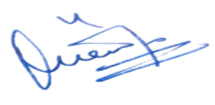 Name: Dr. Kiran  KourDate of Birth:  19.10.1979Nationality:     Indian              Designation : Associate ProfessorDiscipline: Fruit Science         Work Experience:    14 Years as Asst.ProfQualification:   Ph.DE-mail: Kirranhort@gmail.comSex:Female                                Marital Status: Married       Phone No: 09419203136Permanent Address:  147 P, 1-AExtension,Trikuta Nagar, Jammu.J&K.180020Official Address: Division of Fruit Science, Faculty of Agriculture, Sher-e-Kashmir University of Agricultural Sciences and Technology of Jammu. Main campus chatha,-180009.Official Address: Division of Fruit Science, Faculty of Agriculture, Sher-e-Kashmir University of Agricultural Sciences and Technology of Jammu. Main campus chatha,-180009.S NoDegreeUniversityYearSubjects%age1B. Sc. AgricultureGNDU, Amritsar2000All Agricultural Subjects71.02%2M. Sc. Horticulture     GNDU, Amritsar2002Horticulture (Fruit Production and PHT)74.04%3Ph.D (Fruit Science)SKUAST-Jammu2006Pomology 7.9/10.04NET ASRB2004Fruit ScienceQualified5Thesis Title during M.Sc.Studies on some strains of cape gooseberry (Physalis peruviana L.) under Amritsar conditions.Studies on some strains of cape gooseberry (Physalis peruviana L.) under Amritsar conditions.Studies on some strains of cape gooseberry (Physalis peruviana L.) under Amritsar conditions.Studies on some strains of cape gooseberry (Physalis peruviana L.) under Amritsar conditions.6Thesis Title during Ph.D.   In-vitro propagation of Citrusspp. In-vitro propagation of Citrusspp. In-vitro propagation of Citrusspp. In-vitro propagation of Citrusspp.Indian Journal of HorticultureHaryana Journal of HorticultureCurrent HorticultureSociety For Plant ResearchSociety for Community Mobilization for Sustainable DevelopmentSociety for Integrated Development of Agriculture, Vetnary and Ecological Sciences  Agro Environmental Development SocietyTitleOrganizerYearDuration1Extension Management Skills.Extension Education Institute,  Nilokheri, Haryana. SKUAST-J,200907 days2Architectural Engineering of Hort. Crops and their management.CIPHET, Ludhiana201021 days3Recent Advances in Temperate Fruit Production.ICAR SponsoredYSParmar University,Solan,H.P201421 days4National Training programme on Basic molecular techniques and their application on Agricultural research”.SBT, SKUAST-J201407 days5Utilization of degraded land and soil through horticultural crops for improving agricultural productivity and environmental quality.ICARNRCSS, Ajmer,Rajasthan201521 days6.Technological Advances for Enhancing Productivity of Horticultural crops.ICAR sponsoredPAU, Ludhiana201721 days.7.Entrepreneurship Strategies in Agriculture, Horticulture, Animal Husbandry & Allied Sectors for Economic Development of India.Directorate of Extension Education, Uttar Banga Krishi Vishwavidyalaya, Pundibari, West Bengal, India.202121 daysResearch Papers:48Review papers: 05Books: 03Book chapters: 12Popular articles: 10Conference Proceedings:5Technical Bulletin: 06Abstracts:50